СИСТЕМЫ НЕРАВЕНСТВ С ОДНОЙ НЕИЗВЕСТНОЙТип занятия: лекция.Основные вопросы:Понятие системы неравенств.Решение систем неравенств.Двойные неравенства.Совокупность неравенств.Литература:Алимов Ш.А., Колягин Ю.М., Ткачева М.В. «Алгебра и начала анализа», 2014.Домашнее задание:Изучить материал лекции, приведенный ниже.Решить системы неравенств: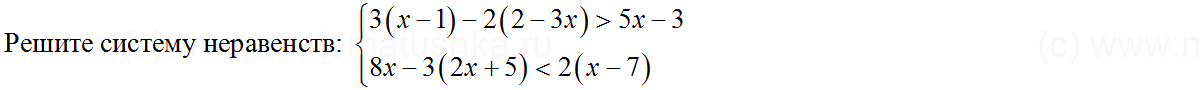 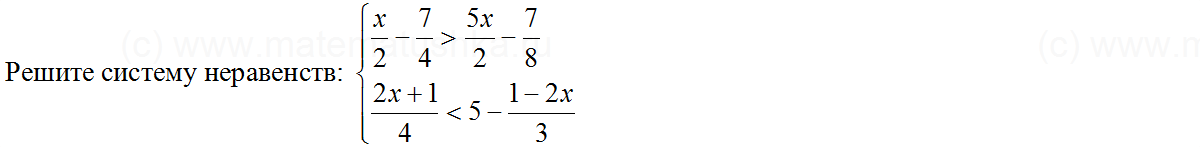 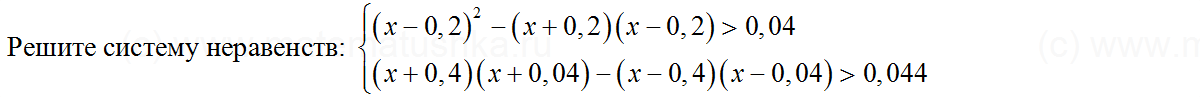 Так же, как и уравнения, неравенства можно объединять в систему.Если требуется найти все общие решения двух или нескольких неравенств, то говорят, что надо решить систему неравенств.Неравенства, образующие систему, объединяются фигурной скобкой.Например, запись  означает, что неравенства  и  образуют систему линейных неравенств с одной переменной. Надо найти те , которые являются решениями и первого, и второго неравенства.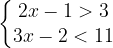 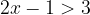 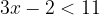 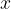 Значение переменной, при котором каждое неравенство системы обращается в верное числовое неравенство, называется решением системы неравенств с одной переменной.Например, числа 3 и 4 являются решениями системы , а число 0 не является её решением.Некоторые системы неравенств можно записать в виде двойного неравенства. Например, систему  можно записать так: .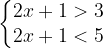 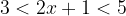 И наоборот, любое двойное неравенство можно записать в виде системы неравенств.Например, двойное неравенство  можно записать в виде системы неравенств: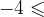 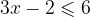 .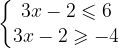 Решить систему неравенств означает найти все её решения или доказать, что решений нет.Если система решений не имеет, то множество её решений является пустым.Алгоритм решения систему неравенств с одной переменной:1) решаем каждое неравенство отдельно;2) отмечаем множества решений каждого неравенства на одной координатной прямой;3) находим пересечение решений всех неравенств, входящих в систему, и записать ответ.Пример 1. Решите систему неравенств: .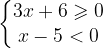 Выберите правильный ответ из предложенных вариантов.1) [-2;5]; 2) [5; +∞); 3) [-2;5); 4) (-∞; 5).Решение:Упростим каждое неравенство системы: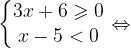 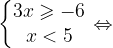 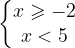 Отметим на координатной прямой точки -2 и 5. Точка -2 будет закрашенной, т.к. первое неравенство нестрогое, точка 5 будет пустой, т.к. второе неравенство строгое. Отметим штриховкой решения неравенств.По рисунку видно, что их пересечением будет интервал [-2;5). Пустой точке соответствует круглая скобка, закрашенной точке соответствует квадратная.Интервал [-2;5) соответствует варианту 3.Ответ: 3.Пример 2. Решите систему неравенств: 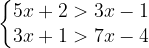 Выберите правильный ответ из предложенных вариантов.1) (1,25; 1,5); 2) (1,5; +∞); 3) (-1,25;1,5); 4) (-1,5; 1,25).Решение:Упростим каждое неравенство системы. Получим: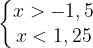 Отметим точки 1,25 и -1,5 на координатной прямой. Обе точки пустые, так как оба неравенства строгие. Отметим штриховкой множества решений первого и второго неравенств на одной координатной прямой.Пересечением этих множеств является интервал (-1,5; 1,25). Пустым точкам соответствуют круглые скобки.Ответ: 4.Пример 3. Найдите множество решений двойного неравенства .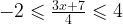 Выберите правильный ответ из предложенных вариантов.1) [-5; -3]; 2) [3; 5]; 2) [-3; 5]; 4) [-5; 3].Решение:1 способ. От двойного неравенства перейдем к системе неравенств: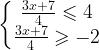 Умножим каждое неравенство на 4, получим: , отсюда: , и далее 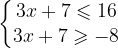 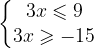 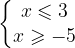 Отметим решения неравенств на координатной прямой. Решение системы - отрезок [-5; 3].
Ответ 4.2 способ. Выполним равносильные преобразования двойного неравенства: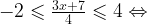 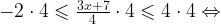 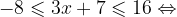 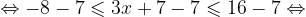 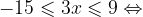 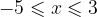 Отметим на числовой прямой все значения x, которые удовлетворяют этому условию. Точки -5 и 3 будут закрашенными, так как неравенство нестрогое.Множеством решений двойного неравенства является отрезок [-5; 3] – вариант под номером 4.Ответ: 4.Пример 4. Найдите наибольшее значение , удовлетворяющее системе неравенств: 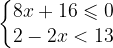 Решение:Выразим из каждого неравенства переменную . Не забываем, что при делении обеих частей неравенства на положительное число знак неравенства не меняется, при делении на отрицательное число знак неравенства меняется на противоположный.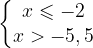 Используем числовую прямую. При этом точка -2 будет закрашенной, т.к. знак первого неравенства нестрогий, а точка -5,5 будет выколотой, т.к. знак второго неравенства строгий. Покажем на числовой прямой штриховкой решения первого и второго неравенств:Решением системы неравенств является тот промежуток, на котором пересекаются две штриховки. Это промежуток (-5,5;-2]. Выколотой точке соответствует круглая скобка, закрашенной - квадратная.Ответим на вопрос задачи. Наибольшее значение на этом промежутке.Ответ: -2.Пример 5. Найдите количество целочисленных решений неравенства , удовлетворяющих условию .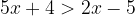 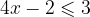 Решение:Условия  и  должны выполняться одновременно. Значит, эти неравенства надо объединить в систему: 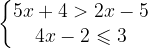 Упростим каждое неравенство системы: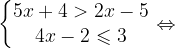 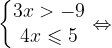 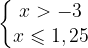 Отметим на координатной прямой решение каждого неравенства штриховкой. Точка 1,25 будет закрашенной, точка -3 – пустой.По рисунку видно, что пересечением обозначенных множеств является интервал (-3; 1,25]. При этом точка 1,25 входит в указанный интервал, а точка -3 исключается из него. Найдем все целые числа, принадлежащие интервалу (-3; 1,25]. Это: -2, -1,0 и 1. Всего их 4.Ответ: 4.